Romeo & Juliet Act I Scene i-iii Comprehension QuestionsAct I, Scene iAct I, Scene iiAct I, Scene iiiSummarize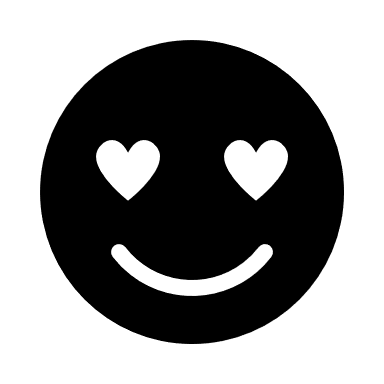 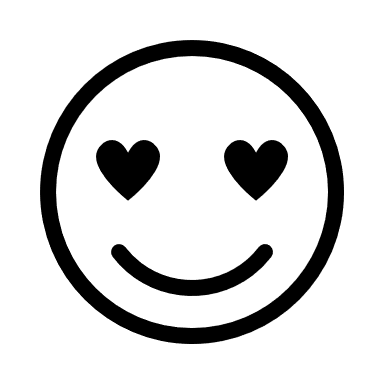 QuestionAnswer 1.What is the setting for the play? (City & Country)2What scene of conflict opens the action of the play? What two families are involved?3.Which character tries to stop the fighting among the servants? *Choose 2 adjectives to describe this character’s personality.4.Which character is aggressive and eager to fight? *Choose 2 adjectives to describe this character’s personality.5.What warning does the Prince give to anyone who breaks the peace again?6. Describe Romeo’s attitude and state of mind. Who is he in love with at the beginning of the play?QuestionAnswer 1.Who has asked for Juliet’s hand in marriage?2How old is Juliet? 3.Explain how Romeo finds out about the Capulet ball.4. When is the ball?5.How does Benvolio try to remedy Romeo’s love sickness?6. Do you think Benvolio is a good friend? Why or why not?Do you think Romeo is a good friend? Why or why not?QuestionAnswer 1.Describe the nurse.2Why does Lady Capulet visit with Juliet?3.Does Lady Capulet appear to have a close relationship with her daughter? Who is Juliet closest to?4.How do the Nurse and Lady Capulet feel about Paris?5.It was very common for wealthy girls as young as 10 to be married in this time; how does Juliet feel about marriage?Using the answers above, write a 3-5 sentence summary of Act I Scenes i-iii.